                REPUBLIKA HRVATSKA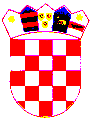     SPLITSKO-DALMATINSKA ŽUPANIJA                            GRAD OMIŠ                          GradonačelnikKLASA: 604-01/21-01/01URBROJ: 2155/01-02-21-01 Omiš, 28. listopada 2021. g.  Na temelju odredbi čl. 39. Statuta Grada Omiša (“Službeni glasnik Grada Omiša” br. 4/09, 9/10, 2/13, 10/13, 1/18, 8/18 i 2/21) i Odluke o socijalnoj skrbi Grada Omiša („Službeni glasnik Grada Omiša br. 1/17, 1/18, 7/19 i 3A/21) gradonačelnik Grada Omiša dana 28. listopada 2021. godine donosi        P R A V I L Ao dodjeli novčanih nagrada učenicima i studentimaosobitog uspjeha u učenju s područja Grada OmišaČlanak 1.Grad Omiš odobrava dodjelu novčanih nagrada redovnim učenicima srednjih škola i redovnim studentima dodiplomskih studija (stručni studiji, specijalistički diplomski stručni studiji, preddiplomski sveučilišni studiji, integrirani preddiplomski i diplomski sveučilišni studiji te diplomski studiji) u Republici Hrvatskoj osobitog uspjeha u učenju.Nagrade se odobravaju onim učenicima i studentima koji su državljani Republike Hrvatske, čiji roditelji/staratelji  imaju prebivalište na području Grada Omiša.Nagrade se odobravaju i onim učenicima i studentima koji su državljani Republike Hrvatske, a koji su osnovali vlastitu obitelj, te oba supružnika imaju prebivalište na području Grada Omiša.Nagrade se odobravaju na temelju uspjeha u učenju i radu ostvarenom tijekom prethodne školske/akademske godine, a za novu školsku/akademsku godinu, na istoj obrazovnoj razini s iznimkama za učenike prvih razreda srednjih škola za uspjeh ostvaren kumulativno u 5. – 8. razredu osnovnih škola i  za studente prvih godina studija za uspjeh ostvaren tijekom cjelokupnog završenog redovnog srednjoškolskog obrazovanja.Članak 2.U svakoj školskoj/akademskoj godini dodjeljuje se ukupno 60 nagrada i to 18 nagrada na listi za učenike drugog i viših razreda srednjih škola, 6 nagrada na listi za učenike prvog razreda srednjih škola, 28 nagrada na listi za studente druge i viših godina studija i 8 nagrada na listi studenata prve godine studija.Na natječaju ne mogu sudjelovati osobe koje se dodatno ili izvanredno obrazuju uz rad i za vlastite potrebe; te osobe koje primaju stipendiju ili drugu sličnu novčanu  potporu.Članak 3.Sve srednje škole (gimnazije, strukovne i umjetničke) i studiji (sveučilišta, veleučilišta, visoke škole i visoke privatne škole s pravom javnosti) u Republici Hrvatskoj u pravilu se tretiraju na jednak način, pa se na natječaj za dodjelu nagrada mogu prijaviti svi učenici i studenti koji ispunjavaju ostale uvjete iz odredbi ovih Pravila.Članak 4.Za dodjelu nagrada gradonačelnik Grada Omiša raspisuje natječaj o kojem se javnost obavještava putem oglasne ploče i službenih mrežnih stranica Grada Omiša www.omis.hr  i www.facebook.com/officialomis/ u pravilu  neposredno nakon početka nastavne godine.  Tekst natječaja obavezno sadrži:-  vrstu nagrada;-  broj predviđenih nagrada;-  opće uvjete i kriterije;-  traženu dokumentaciju;-  rok za podnošenje prijava;-  naziv i adresu primatelja prijava. Članak 5.Prijava se podnosi u roku propisanom natječajem na adresu: Grad Omiš, Trg kralja Tomislava 5/I, 21310 Omiš.Prijava se podnosi na propisanom obrascu i sadrži:   -   ime i prezime te adresu i OIB pristupnika;-   potpis jednog roditelja/staratelja za malodobnog pristupnika;  -   IBAN broj tekućeg ili zaštićenog tekućeg računa u poslovnoj banci na koji će se doznačavati     odobrena nagrada;-  izračunat prosjek brojčanih ocjena prethodne obrazovne godine odnosno godina na tri decimale;-  upisani razred / godina s naznakom škole odnosno studija-  izjave:                -  da prihvaća sva prava i obveze iz Pravila o dodjeli novčanih nagrada;              -  da su svi podaci izneseni u obrascu prijave istiniti;              -  da ne prima stipendiju ili drugu sličnu potporu;              -  da će po pozivu dostaviti na uvid izvornik tražene isprave;              -  da je suglasan/a s prikupljanjem, obradom i korištenjem iskazanih osobnih podataka, a                   osobito za javnu objavu imena i prezimena korisnika nagrade u sadržaju Odluke o                   dodjeli nagrada    -   priloge:potvrdu obrazovne ustanove o redovnom upisu po prvi put u odgovarajući razred/godinu;presliku svjedodžbe prethodno završenog razreda srednje škole odnosno potvrde o prosjeku ocjena na tri decimale prethodno završene godine studija (za studente prve godine studija preslici svjedodžbi svih završenih  razreda srednjoškolskog obrazovanja, a za učenike prvog razreda srednje škole preslici svjedodžbi 5. – 8. razreda osnovne škole);obostranu presliku osobnih iskaznica za roditelje/staratelje, odnosno oba supružnika iz vlastite (uže) obitelji učenika/studenta.  Nepravodobne i nepotpune prijave neće se uzeti u razmatranje.Članak 6.Osnovni kriterij za sudjelovanje u natječaju za dodjelu nagrada je ostvareni uspjeh pristupnika ostvaren u prethodnoj godini na obrazovnim ustanovama s područja Republike Hrvatske izražen kao prosjek (aritmetička sredina) svih ostvarenih brojčanih ocjena iz nastavnih/studijskih predmeta u prethodnom razredu škole odnosno prethodnoj godini studija, osim za učenike prvog razreda srednjih škola i studente prve godine studija kojima se primjenjuje prosjek (aritmetička sredina) svih ostvarenih brojčanih ocjena iz nastavnih predmeta kroz 5. – 8. razred osnovne škole odnosno cjelokupno srednjoškolsko obrazovanje.Članak 7.Kao uvjet za dodjelu nagrada traži se ostvareni prosjek ocjena od najmanje 4,800 u osnovnoj školi, 4,600 u srednjoj školi i od najmanje 4,000 na studiju. Uspjeh pristupnika iskazan kroz prosjek ocjena se boduje na sljedeći način;                     UČENICI  I              BODOVI                          STUDENTI                 BODOVI     STUDENTI PRVE GODINE                     5, 000			100                              5, 000			          100                       4, 975 – 4, 999                80                              4, 950 - 4, 999		95                       4, 950 – 4, 974		  75                              4, 900 -  4, 949		90                     4, 925 – 4, 949		  70                              4, 850 -  4, 899		85                     4, 900 – 4, 924		  65                              4, 800 – 4, 849		80                     4, 875 – 4, 899		  60                              4, 750 – 4, 799		75                     4, 850 – 4, 874		  55                              4, 700  - 4, 749		70                     4, 825 – 4, 849		  50                              4, 650 -  4, 699		65                     4, 800 – 4, 824		  45                              4, 600 -  4, 649		60                     4, 775 – 4, 799		  40                              4, 550 -  4, 599		55                           4, 750 – 4, 774	       35                              4, 500 -  4, 549		50                             4, 725 – 4, 749		  30                              4, 450 -  4, 499		45                     4, 700 -  4, 724		  25                              4, 400 -  4, 449		40                     4, 675 -  4, 699		  20                              4, 350 -  4, 399		35                     4, 650 -  4, 674		  15                              4, 300 -  4, 349		30                     4, 625 -  4, 649		    5                              4, 250 -  4, 299		25                     4, 600 -  4, 624		    1                              4, 200 -  4, 249		20                                                                                               4, 150 -  4, 199		15                                                                                               4, 100 -  4, 149		10                                                                                               4, 050 -  4, 099		  5                                                                              4, 000 -  4, 049		        1  Članak 8.Na temelju bodova iz prethodnog članka sastavlja se bodovna lista.Nacrt bodovne liste sastavlja Upravni odjel za gospodarstvo i društvene djelatnosti Grada Omiša te istu dostavlja gradonačelniku Grada Omiša na utvrđivanje.Ako dva ili više pristupnika na nekoj listi imaju jednak broj bodova na pragu za dodjelu nagrada tada se predviđeni broj nagrada iz članka 2. ovih Pravila povećava sukladno broju takvih pristupnika s  ostvarenim istim brojem bodova.Članak 9.Odluku o dodjeli nagrada donosi gradonačelnik Grada Omiša najkasnije u roku od 30 dana od zadnjeg dana podnošenja prijava o čemu se pristupnici obavještavaju putem službenih mrežnih stranica Grada Omiša www.omis.hr i www.facebook.com/officialomis/.Na odluku o dodjeli nagrada pristupnik može podnijeti pisani i obrazloženi prigovor gradonačelniku Grada Omiša u roku od 8 dana od dana objave odluke na službenim mrežnim stranicama Grada Omiša. Odluka o prigovoru je konačna.Članak 10.Visina mjesečne nagrade iznosi za učenike 500,00 kn i za studente 700,00 kn.Nagrade će se isplaćivati tijekom jedne školske/akademske godine za učenike srednjih škola u vremenu od 1. rujna kalendarske godine u kojoj se natječaj raspisuje pa do 30. lipnja iduće kalendarske godine, a za studente u vremenu od 1. listopada kalendarske godine u kojoj se natječaj raspisuje pa do 30. rujna iduće kalendarske godine. Isplatu nagrada vrši Odsjek za proračun i računovodstvo Grada Omiša mjesečno za prethodni mjesec na teret sredstava proračuna  Grada Omiša namijenjenih nagradama učenicima i studentima osobitog uspjeha u učenju.Članak 11.Učenik/student gubi pravo na daljnju isplatu odobrene naknade ako isti prekine školovanje ili on odnosno njegovi roditelji/staratelji promijene prebivalište tijekom vremena za koje je nagrada dodijeljena ili ako ostvari sličnu naknadu po drugoj osnovi.O svim promjenama u svezi s ostvarivanjem prava prema ovim Pravilima, učenik/student dužan je u roku 8 dana izvijestiti davatelja nagrade.U slučaju iz prethodnog dijela ovog članka upražnjena mjesta na listi za dodjelu nagrada preuzimaju pristupnici koji u prvom dijelu postupka nisu stekli pravo na nagradu, a prema redoslijedu s odgovarajuće bodovne liste. Tako ostvarena nagrada prima se od mjeseca u kojem se dogodila promjena pa do isteka rokova po članku 10. ovog Pravilnika.Ako dva ili više pristupnika na nekoj listi imaju jednak broj bodova na pragu za primanje nagrada u slučaju upražnjenog mjesta pod okolnostima iz ovog članka, prednost ima pristupnik koji je ostvario bolji prosjek ocjena odnosno ako je prosjek identičan prednost ostvaruje pristupnik s većim brojem ocijenjenih predmeta/ispita, a ako su pristupnici i u tome jednaki prednost ima pristupnik upisan u viši razred škole/godinu studija. Članak 12.Gradonačelnik Grada Omiša zadržava pravo povući natječaj i ne donijeti odluku za dodjelu nagrada,  ako najkasnije do dana nastupa konačnosti odluke o dodjeli potpora utvrdi da bi iz bilo kojeg razloga primjenom ovih Pravila i provedenog postupka došlo do sumnje u ravnopravni tretman sudionika ili da se ovim aktom i provedenim postupkom u očekivanoj mjeri ne ostvaruju ciljevi socijalne politike Grada Omiša.   Članak 13.Stupanjem na snagu ovih Pravila prestaju Pravila o dodjeli novčanih nagrada učenicima i studentima osobitog uspjeha u učenju s područja Grada Omiša pod KLASA: 604-01/18-01/03, URBROJ: 2155/01-02-18-1 od 25. rujna 2018. g.  Ova Pravila stupaju na snagu danom donošenja i objavljuju se na oglasnoj ploči, službenim mrežnim stranicama Grada Omiša www.omis.hr i www.facebook.com/officialomis/ te u “Službenom glasniku Grada Omiša”.        GRADONAČELNIK                                                                                                           Ivo Tomasović, dipl.oec., v.r. DOSTAVITI:Oglasna ploča Grada Omiša,Službene mrežne stranice Grada Omiša, www.omis.hr i www.facebook.com/officialomis/, Službeni glasnik Grada Omiša,Pismohrana /04/.